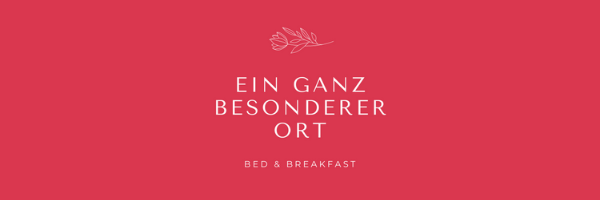 Wir können es kaum erwarten Sie zu sehen!Lieber Gast,Wir können es kaum erwarten Sie im B&B „Ein ganz besonderer Ort“ begrüßen zu dürfen!Um Ihren Aufenthalt so unvergesslich wie möglich zu gestalten, teilen Sie uns bitte besondere Wünsche und Ernährungsvorschriften mit. Wir werden unser Bestes tun, um auf Sonderwünsche einzugehen und etwaige Allergien zu vermerken.Hier ist was wir von Ihnen brauchen, damit Sie sicher sind…Um einen sicheren Aufenthalt für Sie selbst und andere Gäste zu gewährleisten, bitten wir Sie, das zuletzt besuchte Reiseziel vor Ihrer Ankunft zu bestätigen. Gemäß den offiziellen Sicherheitsrichtlinien können wir Ihre Reservierung erst dann garantieren, wenn diese Informationen vorliegen.Wir bitten Sie auch, ein Formular für den Haftungsausschluss COVID-19 per E-Mail oder über unsere Website auszufüllen.Bitte nehmen Sie unseren herzlichen Dank für Ihr Vertrauen entgegen, dass Sie uns unter diesen außergewöhnlichen Umständen entgegenbringen und seien Sie versichert, dass wir alles tun werden, um Ihnen einen sicheren und unvergesslichen Aufenthalt zu bieten!Für Ihre Sicherheit:Wir bieten einen völlig kontaktlosen Check-in und Check-out. Klicken Sie hier, um mehr darüber zu erfahren.Bitte bezahlen Sie wenn möglich mit Karte oder online.Bitte respektieren Sie unser Limit von X Personen, die zu jeder Zeit an unserer Rezeption zugelassen sind. Bitte stellen Sie sich draußen in einer Schlange an und respektieren Sie den sozialen Abstand von mehr als 1m zu anderen Gästen, und wir werden versuchen, Ihnen so schnell wie möglich zu helfen! Wenn möglich, bitten wir Sie, uns stattdessen per SMS/E-Mail/Telefon/unserer App zu kontaktieren.Bitte respektieren Sie unser Limit von X Personen, die unser Restaurant zu einer gegebenen Zeit betreten dürfen. Bitte reservieren Sie über unsere Website oder bestellen Sie den kostenlosen Zimmerservice. Der Zimmerservice bietet auch Frühstücksoptionen an und Ihr Tablett wird zu einem von Ihnen gewünschten Zeitpunkt vor Ihre Tür gestellt.Bitte nutzen Sie unsere App, um Ihre Bestellung sicher aufzugeben. Sie können sie hier herunterladen.Wir haben ein Limit von X Personen pro Restauranttisch festgelegt.Bitte respektieren Sie unser Limit von X Personen, die sich zu gegebener Zeit in unseren öffentlichen Toiletten aufhalten dürfen. Bitte stellen Sie sich draußen in die Schlange und warten Sie, bis Sie an der Reihe sind.Bitte halten Sie zu allen Gästen, die nicht in Ihrer Gruppe sind, stets einen Abstand von mehr als 1m ein.Wir empfehlen Ihnen, beim Besuch unserer Gemeinschaftsräume nach Möglichkeit eine Gesichtsmaske zu tragen.Wir empfehlen Ihnen, sich so oft wie möglich die Hände zu waschen und wir haben auch die Verfügbarkeit von Handdesinfektionsmitteln auf dem gesamten Gelände zu Ihrer Erleichterung erhöht.Wir wünschen Ihnen einen wundervollen Aufenthalt.Das B&B Team Ein ganz besonderer OrtB&B Ein ganz besonderer Ort
Friedrichstraße 2, 40217 Düsseldorf0844 880 3000
rezeption@einganzbesondererort.deInformieren Sie Ihre Gäste über die neuen Maßnahmen zur sicheren Distanzierung, die sie befolgen müssen, wie z.B. die Einhaltung der maximal erlaubten Personenzahl im Aufzug, die maximale Personenzahl in Gemeinschaftsbereichen wie dem Empfang und die maximale Gruppenzahl pro Tisch im Restaurant.eviivo's My Guest Manager hilft Ihnen bei der Erstellung unschätzbar wertvoller Gästeprofile in voller GDPR-Konformität, um die Bedürfnisse Ihrer Gäste zu erkennen, die Kommunikation mit den Gästen zu verbessern und großartige Bewertungen zu sammeln. Schicken Sie Ihren Gästen automatisch vor ihrem Aufenthalt eine E-Mail mit nützlichen Informationen und klaren Anweisungen zum Einchecken (Wegbeschreibung, Zugangscodes, Menüs, Sehenswürdigkeiten usw.).Klicken Sie hier, um mehr darüber zu erfahren.